	บันทึกข้อความ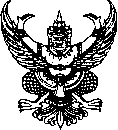 ส่วนราชการ  วิทยาลัยพยาบาลบรมราชชนนี สรรพสิทธิประสงค์   โทร 045 - 2555 709 ต่อ 335                                         ที่  สธ 1103.20	วันที่               เรื่อง   ขออนุมัติโครงการตามแผนปฏิบัติการประจำปี 2565 เรียน    ผู้อำนวยการวิทยาลัยพยาบาลบรมราชชนนี สรรพสิทธิประสงค์	ขออนุมัติโครงการตามแผนปฏิบัติการประจำปี 2565  ไตรมาสที่.................โครงการลำดับที่.............รหัสโครงการ…………………..ชื่อโครงการ.............................................................................................................................................................................................................................................................................................งาน.......................................................……………........ฝ่าย..........................................…………………………………...ผู้รับผิดชอบหลัก....................................................................................................................................................ได้ปฏิบัติตามระบบและกลไกการดำเนินงานตามแผนยุทธศาสตร์และแผนปฏิบัติการครบถ้วนและถูกต้อง					             ........................................./.......................................         (นางสาวลักขนา  ชอบเสียง  หรือนางจงลักษณ์  ทวีแก้ว)                   งานยุทธศาสตร์และความเสี่ยง						วันที่....................................................................................ตรวจสอบระบบและกลไกการดำเนินงานตามแผนปฏิบัติการประจำปี 								(นางสาวเครือมาส  วรรณโคตร)     								     หัวหน้างานบริหารทั่วไปรายละเอียดสอดคล้องไม่สอดคล้องหมายเหตุมีการบรรจุโครงการในแผนปฏิบัติการ2.  ชื่อโครงการตรงตามแผนปฏิบัติการ3.  วัตถุประสงค์ตรงตามแผนแผนปฏิบัติ4.  ตัวชี้วัด (KPIs) สอดคล้องตรงตามแผนปฏิบัติการ5.  กลุ่มเป้าหมาย/สถานที่/ระบุวันเวลาตามที่กำหนดในแผนฯ 6.  มีการขอใช้งบประมาณและหมวดงบประมาณตรงตามแผนฯ7.  เอกสารขออนุมัติจัดและเบิกโครงการ (เอกสารหมายเลข 3)8.  มีตารางกำหนดการประชุม/อบรม9.  มีเอกสารขอเบิกพัสดุในโครงการรายละเอียดสอดคล้องไม่สอดคล้องหมวดของงบประมาณ ..................................................................................................................................... ...................................................................................................................................รายละเอียดค่าใช้จ่าย ..................................................................................................................................... ...................................................................................................................................อำนาจอนุมัติโครงการ ..................................................................................................................................... ...................................................................................................................................